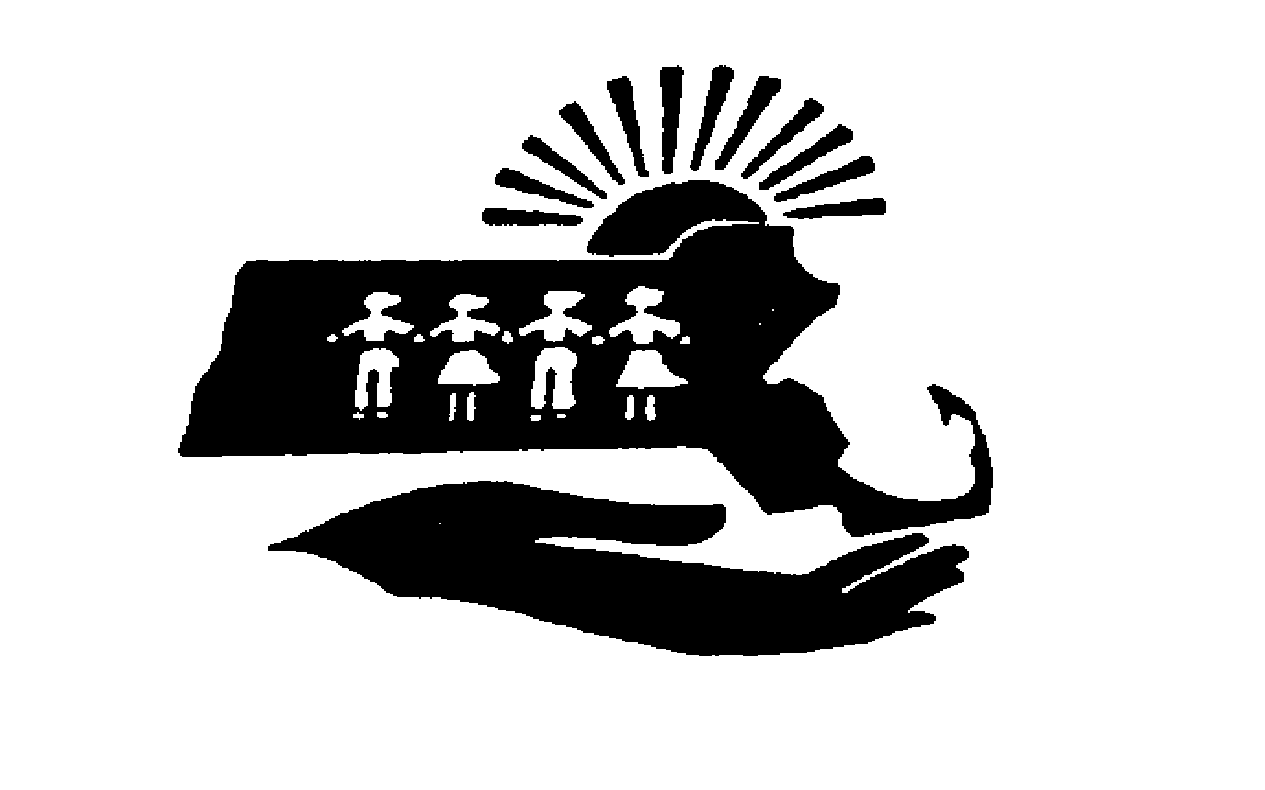 www.meoaonline.org Massachusetts Educational Opportunity Association 2024 Policy Seminar Participation Interest Form for TRIO/GEAR UP StaffComplete all FOUR sections. Section 1:	Contact InformationSection 2:	TRIO/GEAR UP AffiliationSection 3: On a separate paper, please write about the impact the TRIO/GEAR UP Program has had on the students you have worked with, and what in particular would make you a good candidate to attend the Policy Seminar.  What do you plan to learn from this experience? (Limit:  one type written page).Section 4: Please check one of the following:I have attended Policy Seminar in the past.  If so, when? ______________________________I have never attended Policy Seminar.Section 5:  Directors Recommendation:  Please type a short statement 1) that speaks to this person’s ability to communicate the purpose of TRIO/GEAR UP effectively; 2) What he/she will gain from the experience; 3) In general, how his/her attendance will make a difference in regards to our effort, as an association, to advocate for first generation and low income students and families. Name:Street Address:City:State:Zip Code:Home and Cell #:E-mail Address:National Policy Seminar (COE), March 17-20, 2024 Washington, DCNational Policy Seminar (COE), March 17-20, 2024 Washington, DCCheck TRIO/GEAR UP Project Type(s)What TRIO/GEAR UP program and institution do you work for?	Upward BoundTalent SearchStudent Support ServicesVeterans Upward BoundEducational Opportunity CentersRonald E. McNair Post-Baccalaureate Achievement ProgramUpward Bound Math/ScienceGEAR UPOther:Upward BoundTalent SearchStudent Support ServicesVeterans Upward BoundEducational Opportunity CentersRonald E. McNair Post-Baccalaureate Achievement ProgramUpward Bound Math/ScienceGEAR UPOther:What is your TRIO/GEAR UP staff position title?Upward BoundTalent SearchStudent Support ServicesVeterans Upward BoundEducational Opportunity CentersRonald E. McNair Post-Baccalaureate Achievement ProgramUpward Bound Math/ScienceGEAR UPOther:Upward BoundTalent SearchStudent Support ServicesVeterans Upward BoundEducational Opportunity CentersRonald E. McNair Post-Baccalaureate Achievement ProgramUpward Bound Math/ScienceGEAR UPOther:Number of Years Employed	Upward BoundTalent SearchStudent Support ServicesVeterans Upward BoundEducational Opportunity CentersRonald E. McNair Post-Baccalaureate Achievement ProgramUpward Bound Math/ScienceGEAR UPOther:TRIO/GEAR UP Director’s Name:Sign here:Deadline: Friday, January 5, 2024Arielle Derival – State LiaisonEmail: aderival@bu.eduYour signature indicates an understanding that you will be considered as a possible candidate to represent the TRIO/GEAR UP community while also serving on the planning committee for the National Policy Seminar in Washington, DC.  Please note that submissions may be used for future MEOA publications.